ISTITUTO COMPRENSIVO “L. GHIBERTI”Scuole dell’Infanzia, Primarie, Secondaria di 1° gradoVia di Scandicci, 20 -50143- Firenze Tel.055/710160 -Fax 055/708301 C.F. 94135770488  –  C.M FIIC84200Ve–mail: FIIC84200V@PEC.ISTRUZIONE.IT- fiic84200v@istruzione.it - www.comprensivoghibertifirenze.edu.itCodice univoco: UFGTOHRIENTRO A SCUOLA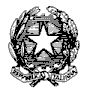 Per il rientro a scuola si fa riferimento all’Ordinanza di Regione Toscana n. 2 del 10 gennaio 2022, laddove la stessa asserisce che, in mancanza della trasmissione del provvedimento di fine isolamento da parte dell’ASL competente, ove trascorse 24 ore dall’esito del tampone negativo, il referto positivo del tampone iniziale e quello negativo finale, sostituiscono il suddetto provvedimento di termine isolamento.Pertanto, in attesa del ripristino a pieno regime delle procedure automatizzate e degli aggiornamenti eventualmente previsti da Regione Toscana, si procederà osservando le seguenti procedure:Personale dipendente. Per il personale, in possesso del referto di tampone negativo, il rientro in servizio avviene quando è concluso il periodo di malattia attestato dal certificato del MMG. Alunni. I genitori degli alunni assenti per provvedimento di isolamento, al fine della   riammissione in classe, in mancanza di certificazione erogata a cura dei competenti organismi del SSR, invieranno, ai docenti della classe ed all’indirizzo di posta istituzionale della scuola, dichiarazione sostitutiva che si allega alla presenteInoltre il DIRIGENTE SCOLASTICORAMMENTA all’utenza che, per comunicare tempestivamente CASI POSITIVI anche dopo l’orario di chiusura della sede amministrativa dell’Istituto è necessario inviare mail al seguente indirizzo comunicazioni.covid@icghibertifirenze.edu.it ed all’indirizzo di posta istituzionale delle docenti o del coordinatore di classe.IL DIRIGENTE SCOLASTICO Firma autografa sostituita a mezzo stampa ex art 3 co. 2 D. Lgs 39/93Dichiarazione sostitutiva di atto notorio ai sensi dell’art. 38 e 46 del DPR 445/2000 resa in ottemperanza all’ordinanza di Regione Toscana n. 2 del 10/01/2022Il sottoscritto…………………………………………………………….. nato a ……..……………………… il ……………………… residente in……………………..…………..………. Via…………………………………………………………………………………… genitore dell’alunno/a……………………………………………………………….. della classe ………….…………………….consapevole che chiunque rilascia dichiarazioni mendaci è punito ai sensi del Codice penale e delle leggi speciali in materia, ai sensi e per gli effetti dell'art. 76 DPR 445/2000DICHIARA CHE IL FIGLIO/AHa eseguito un tampone molecolare/antigenico rapido, conforme alle indicazioni normative regionali di cui all’OPGR 66/21 e seguenti, risultato positivo in data ………………………….;Ha eseguito un tampone molecolare/antigenico, conforme alle indicazioni normative regionali di cui all’OPGR 66/21 e seguenti, risultato negativo in data …………………….……;Ha effettuato il periodo di isolamento pari al periodo richiesto in relazione al proprio stato;Ha compilato/Non ha compilato il questionario sul sito https://referticovid.sanita.toscana.it;Ha atteso 24 ore dall’esito del tampone negativo conformemente alle indicazioni normative regionali senza ricevere il certificato di fine isolamento.Luogo e data: ……………………, ……………………………..In fede								              Firma                                                                                                    …………………………………………………..Allegare copia di un documento di riconoscimento